Сценарий итогового логопедического праздника«Поиски клада»Подготовила и провела учитель-логопед МБ ДОУ «Детский сад» №3п.Энергетик    Тронева С.В.Место проведения праздника: музыкальный зал МБДОУ №1 корпус 2 п. ЭнергетикМесто мероприятия в Образовательной программе: Вариативная часть Образовательной программы ДОУ, специальные образовательные программы.Участники совместной деятельности: воспитанники подготовительных и старшей групп, посещающие занятия с логопедом, воспитатели, родители детей.Методы и приемы организации детской деятельности: игры, стихи, музыка сдвижением, выполнение артикуляционных упражнений, рисование.Интеграция образовательных областей: социально-коммуникативное развитие, познавательное развитие, речевое развитие, художественно-эстетическое развитие, физическое развитие.Виды детской деятельности: коммуникативная, игровая, двигательная, изобразительная Используемые педагогические технологии: Информационно-коммуникативные технологии: видео проектор, телевизор, музыка.Здоровье сберегающие: артикуляционная и дыхательная гимнастика, движения под музыку.Личностно-ориентированные: мотивация детской деятельности, согласие детей на деятельность.Цель праздника: создание благоприятных условий для полноценного проживания ребенком дошкольного периода с реализацией принципа разнообразия детства.  Задачи: автоматизация поставленных звуков в связной речи. Расширение словарного запаса дошкольников, закрепление в игровой форме знания букв. Развитие навыков фонематического анализа, тренировка логического мышления, пальчиковых и артикуляционных упражнений. Воспитание эмпатии, умения действовать сообща.Дидактический материал и оборудование: макет – имитация воздушного шара, книги-раскраски (клад) по числу детей, плакат с разными буквами к игре «Вычеркни неправильно написанную букву», буквы к игре «Составь слово», зеркала для артикуляционной гимнастики, игрушки со звуками «Л» и «Р» в названиях, карта, сотовый телефон.Предварительная работа: коррекция звукопроизношения с последующей отработкой на специальном речевом материале, оформление приглашений для родителей.Ход праздникаДети входят в зал под веселую музыку.Слайд 1(добро пожаловать) Логопед: - Дорогие ребята, все вы, наверно, любите приключения и с интересом следите за похождениями героев книг, кино и мультфильмов. Сегодня я предлагаю вам отправиться на поиски клада.Кто знает, как называются люди, которые ищут клад? (Кладоискатели). Верно. Вы хотите стать кладоискателями? Но в одиночку найти клад трудно, поэтому мы будем путешествовать всей командой. Но, прежде чем отправиться, вспомним.  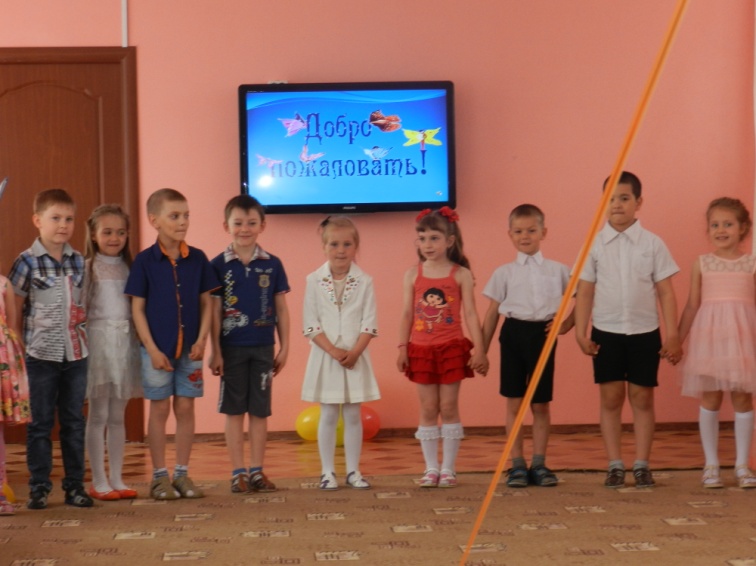 правило красивой речи:Говорим всегда красиво,Смело, но неторопливо.Ясно, четко говорим,Потому что не спешим.                                                                              У нас во рту  живёт язык.                                                                            К словам знакомым он привык.     -Молодцы. Мы отправляемся на остров Логландию, название этого острова в переводе с греческого – «логос»  означает  «слово». Нашим путеводителем станет карта. Где же она? Давайте поищем (ищут, находят под одним стулом). 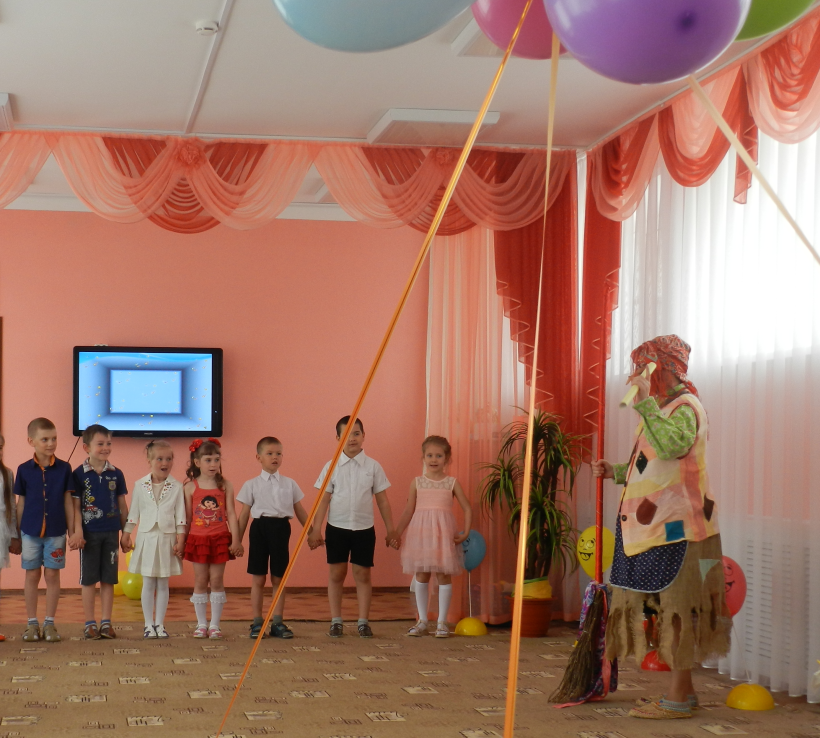 Слайд 2 (звучит музыка, внезапно влетает  Баба Яга)Баба Яга: - Чем вы тут занимаетесь? (подбегает к ведущей) Ага! Карта! Ее –  то я и ищу! (отбирает у ведущей)- Приключения! Сокровища! Сейчас полечу на своей метле и найду клад! (злобно:) - А вы хотели без меня? Не выйдет!Ведущая: - Подожди. Поздоровайся  со всеми!                                                            Баба Яга: Привет!                               Ведущая: - Мы отправляемся на остров Логландия на поиски клада…Баба Яга: - Это моя карта! Я ее давно ищу!Ведущая: - Но нашли – то ее мы, с ребятами. Если хочешь, можешь отправляться в долгий интересный путь с нами.Баба Яга: - Вот еще! Я вас сейчас сама в три секунды туда доставлю.Ведущая: - Правда?Баба Яга: - Конечно! Не зря же я Баба Яга! Закройте все глаза, а то колдовство не получится. Спать, всем спать, а кто не уснет, тот на остров не попадет! 1,2,3… (убегает).                                               Ведущая: - А где же Баба Яга? Наша карта,… Что же делать? (задумывается) Не расстраивайтесь, ребята. Слайд 3(Достает сотовый телефон - слышен звук звонка).Далее идет диалог:              - Алло! Это вы Светлана Васильевна? Это у вас Баба Яга утащила картуВедущая: - Да-да.  А кто это?Голос:   - Я Помогайкин! Если у кого-то случается беда - я на помощь ко всем иду всегда!!!Ведущая: - Помогайкин, что нам делать?Голос:       - Не переживайте! Баба Яга, она же глупая, ничего в карте не поняла, порвала её и выбросила. Правда, все части карты разлетелись.Ведущая: - И как нам быть, где их найти?Голос:  - Найдёте вы их, если отправитесь на волшебный остров, по волшебному маршруту. Но по пути вам необходимо выполнить задания. За правильно выполненные задания вы получите в награду - часть карты. Если собрать все части, можно сложить карту и узнать место, где спрятан клад.Ведущая: - Спасибо! Встанем в круг и соберем все свои силы и знания, дадим друг другу руки. - Отправляемся в дорогу. На каком транспорте мы совершим наше путешествие? На воздушном шаре. Чтобы наш шар унес нас далеко-далеко, нужен ветер. Что же делать? Ну, конечно, давайте подуем. Слайд 4 - Ура! Мы летим! 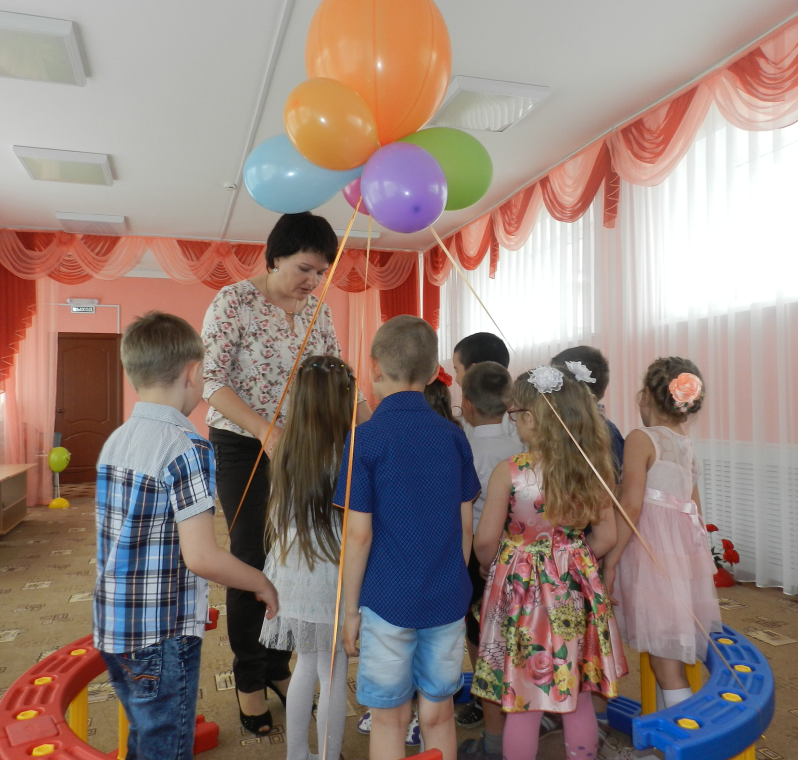 Давайте, пофантазируем, над чем мы пролетаем? (пример педагога, далее рассуждения детей)
- Раз мы отправились на необычный остров, где все говорят правильно и красиво, то и попадем мы туда тоже необычным способом: необходимо получить пропуск на Логландию, показать себя смелыми, находчивыми, ну и конечно, чисто проговаривать все звуки. Слайд 5 Ведущая: смотрите остров, опускаемся. Но это не тот остров, это "Остров загадок"Здесь нужно: отгадать загадки. Справитесь?Слайды №5 -16 Ведущая: молодцы, ну, а теперь полетели дальше!Слайд 17 (играет музыка, шар летит)Слайд 18 Ведущая: - Полетели ребята дальше, смотрите ещё один остров, давайте приземлимся на него. Посмотрите, на этом острове жители что-то делают с зеркалами, ребята, а мы с вами что же выполняли, используя при этом зеркала?  Дети: - Чтоб все органы: губы, зубы, язык - были подвижны и хорошо двигались мы выполняли артикуляционную гимнастику.Ведущая: давайте вспомним наши упражнения:Слайды № 19 - 24 (Выполнение упражнения артикуляционной гимнастики перед зеркалом.)Ведущая: полетели дальшеСлайды 25-26Ведущая: - Ребята, посмотрите, пока мы с вами выполняли гимнастику наш шар приземлился на остров Логландия. Выходите, смотрите, а вот и первое наше задание: «Скажи наоборот» (находим и читаем задание)Слайд 27 «Скажи наоборот»Я скажу вам: далеко,Ты ответишь: близкоЯ скажу вам: высокоТы ответишь: низкоЯ скажу вам: старыйТы   ответишь: молодой                                                    Я скажу вам: холодный,Ты ответишь: горячийЯ скажу вам: быстрыйТы ответишь: медленныйЯ скажу вам: твёрдыйТы ответишь:  мягкийСлайд 28  Ведущая: - Ребята, вы молодцы! Посмотрите, а вот и первая часть нашей картыБудем искать второе  задание? (находим и читаем задание)Слайд 29 «Исправь ошибки»- Слушайте внимательно и исправляйте ошибки. На глазах у детворы Крысу красят маляры. Говорят, один рыбак В речке выловил башмак.Но зато ему потом На крючок попался дом.Под березами, где тень, Притаился старый день,Кто здесь? Ну-ка угадай-ка! С длинными ушами Райка.Своим внукам баба Света Вяжет теплые ракеты. Не найдете вы отгадку На Алешину рогатку. (И.Л. Лебедева) Слайд 30 Ведущая: - Ребята, посмотрите, вот 2 часть карты. А где же следующее задание? (находим и читаем задание)Ребенок рассказывает стихотворение: Что случилось, что случилось? Наша азбука свалилась.Больно вывихнула ножку прописная буква М.Г — ударилась немножко и рассыпалась совсем.Потеряла буква Ю перекладину свою.Очутившись на полу, поломала хвостик У.Ф бедняжку так раздуло — не почесть ее никак.Буква С совсем сомкнулась, превратилась в букву О.Буква А, когда очнулась, не узнала никого. (Михалков)- Ребята, перед вами лежат листочки с незаконченными буквами. Возьмите простые карандаши и добавьте элементы так, чтобы получились буквы.
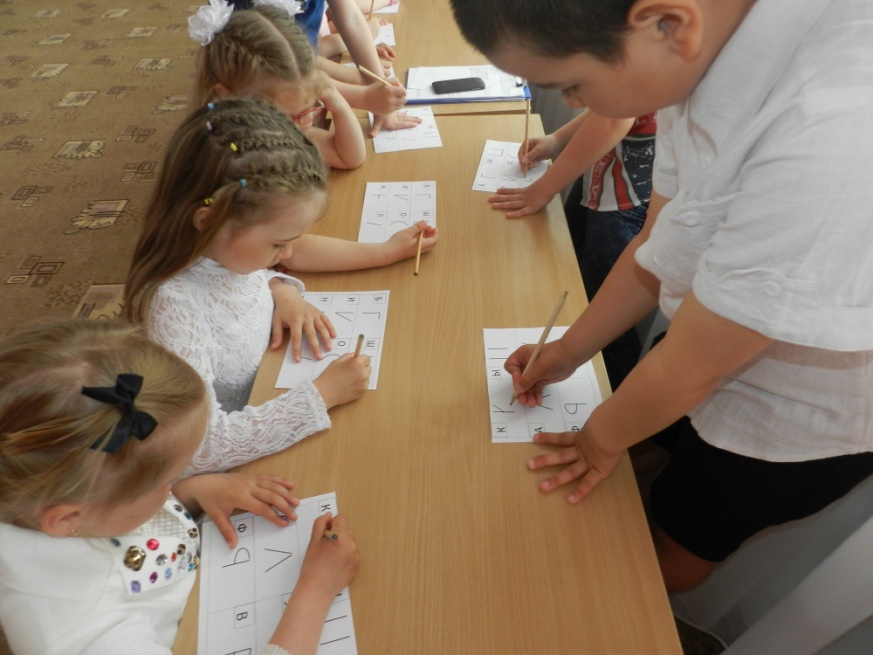 Слайды 31 -  32Ведущая: - вот и 3 часть карты!- Ребята, хотите немного отдохнуть.Слайд 33  Физминутка –выполняем движения под музыкуВедущая: Хорошо отдохнули? Ищем следующее задание! (находим и читаем задание)Слайд 34Игра «Собери игрушки»(Девочки - собирают игрушки со звуком  «Л», мальчики - собирают игрушки со звуком «Р»)Слайд 35
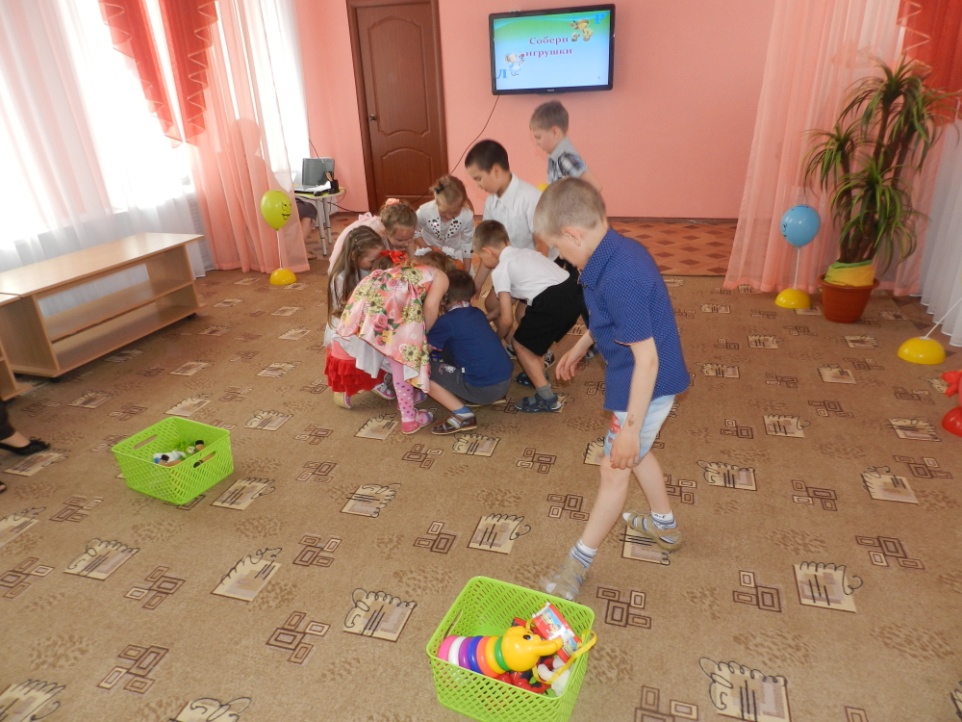 Ведущая: Все справились с этим заданием! Нам осталось найти последнее задание!(находим и читаем задание)Слайд 36Проговаривание чистоговорок  (каждый ребенок вспоминает чистоговорку на заданный звук) Слайды 37- 38Ведущая: Посмотрите, ребята, вот наша карта! Осталось последнее: клад найти.Дети ищут клад, ориентируясь по карте.Слайд 39 Все участники получают призы из найденного клада.Награждение выпускников из логопункта медалями.Ведущая: - Вот и все, ребята! Понравилось вам наше путешествие? Будьте всегда такими сплоченными и находчивыми, а главное – дорожите дружбой!      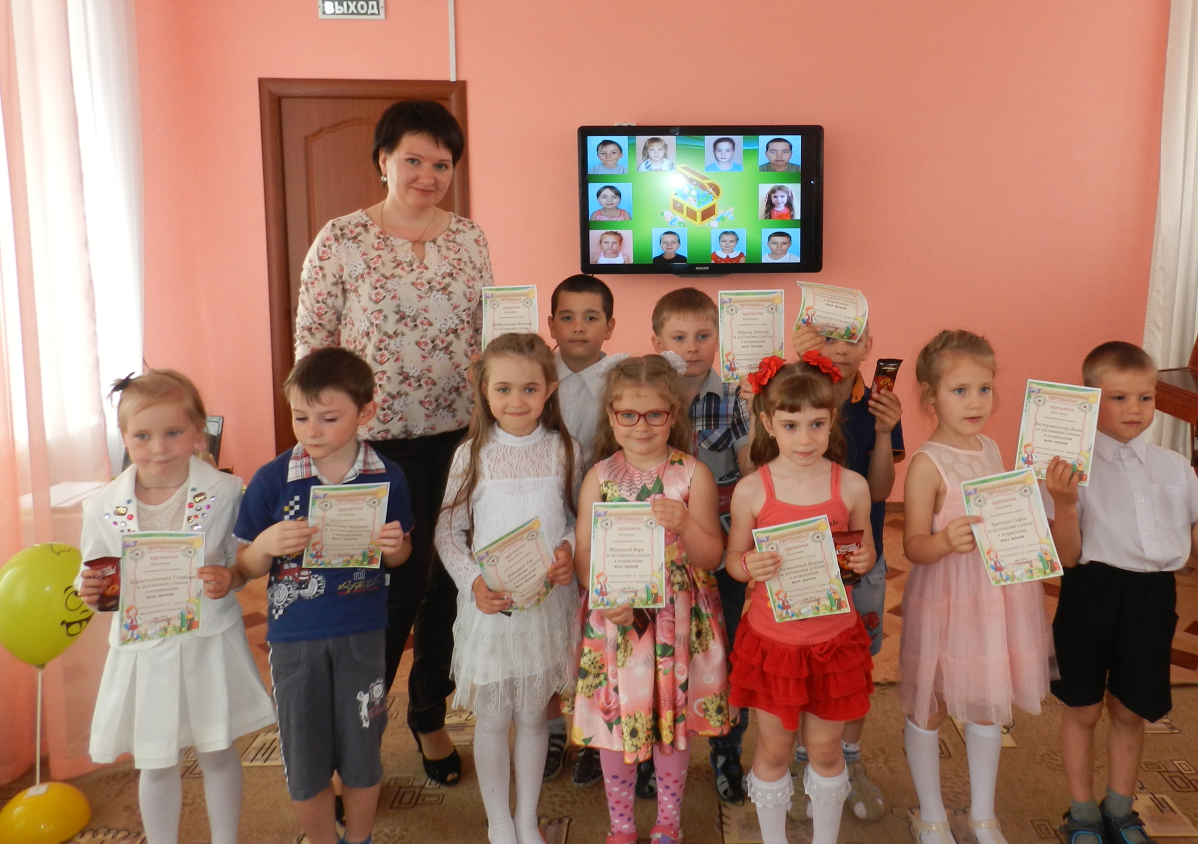 